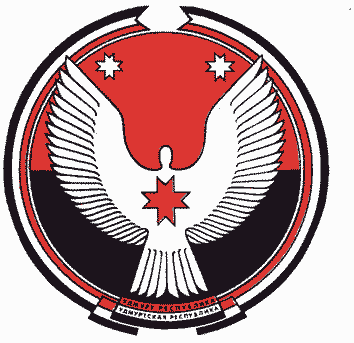 07  ноября  2013года                                                                                  № 489О внесении изменений в распоряжение Администрации муниципального образования «Воткинский район»               от 02.07.2013г. № 308 «О контроле за соответствием расходов лиц, замещающих должности муниципальной службы в Администрации муниципального образования «Воткинский район»В соответствии с Указом Президента Удмуртской Республики от 16.10.2013г. № 190                        «О внесении изменений в Указ Президента Удмуртской Республики от 18.06.2013 года № 108                    «О некоторых мерах по реализации Федерального закона «О контроле за соответствием расходов лиц, замещающих государственные должности, и иных лиц их доходам»1.Внести в распоряжение Администрации муниципального образования «Воткинский район» от 02.07.2013г. № 308 «О контроле за соответствием расходов лиц, замещающих должности муниципальной службы в Администрации муниципального образования «Воткинский район» следующие изменения:а). в подпункте 2 пункта 1 после слов «их семей» дополнить словами «по каждой  сделке по приобретению земельного участка, другого объекта недвижимости, транспортного средства, ценных бумаг, акций (долей участия, паев в уставных (складочных) капиталах организаций), если сумма сделки превышает общий доход данного лица и его супруги (супруга) за три последних календарных года, предшествующих году совершения сделки, и об источниках получения средств, за счет которых совершена сделка,";б). подпункт 3 пункта 1 дополнить словами «с учетом Указа Президента Удмуртской Республики от 27 августа 2009 года N 230 "О Порядке размещения сведений о доходах, расходах, об имуществе и обязательствах имущественного характера лиц, замещающих государственные должности Удмуртской Республики, государственных гражданских служащих Удмуртской Республики и членов их семей на официальных сайтах государственных органов Удмуртской Республики и предоставления этих сведений общероссийским и республиканским средствам массовой информации для опубликования"; 2. Внести в Положение о порядке предоставления муниципальными служащими Администрации муниципального образования «Воткинский район» сведений о своих расходах и расходах членов их семей (далее по тексту- Положение), утвержденное распоряжением Администрации муниципального образования «Воткинский район» от 02.07.2013 года № 308 следующие изменения:а). наименование Положения дополнить словами "по каждой сделке по приобретению земельного участка, другого объекта недвижимости, транспортного средства, ценных бумаг, акций (долей участия, паев в уставных (складочных) капиталах организаций), если сумма сделки превышает общий доход данного лица и его супруги (супруга) за три последних календарных года, предшествующих году совершения сделки, и об источниках получения средств, за счет которых совершена сделка";б). пункт 1 дополнить словами "по каждой сделке по приобретению земельного участка, другого объекта недвижимости, транспортного средства, ценных бумаг, акций (долей участия, паев в уставных (складочных) капиталах организаций), если сумма сделки превышает общий доход данного лица и его супруги (супруга) за три последних календарных года, предшествующих году совершения сделки, и об источниках получения средств, за счет которых совершена сделка (далее - сведения о расходах)";в) в пункте 3 слова "три календарных года," заменить словами "три последних календарных года,";г) в пункте 4 слова "в срок не позднее 30 календарных дней со дня совершения сделки" заменить словами "ежегодно, не позднее 30 апреля года, следующего за отчетным, одновременно с представлением сведений о доходах, об имуществе и обязательствах имущественного характера";д) приложение к Положению о порядке предоставления муниципальными служащими Администрации муниципального образования «Воткинский район» сведений о своих расходах и расходах членов их семей изложить в следующей редакции:"Приложениек Положениюо порядке представления муниципальными служащимиАдминистрации муниципального образования«Воткинский район» сведений о своих расходахи расходах членов их семей по каждой сделкепо приобретению земельного участка,другого объекта недвижимости,транспортного средства, ценных бумаг,акций (долей участия, паев в уставных(складочных) капиталах организаций), еслисумма сделки превышает общий доходданного лица и его супруги (супруга)за три последних календарных года,предшествующих году совершения сделки,и об источниках получения средств,за счет которых совершена сделка                                           В ______________________________                                           ________________________________                                           ________________________________                                           ____________________________ <1>                                  СПРАВКАо расходах _______________________________________________________________________________________________________________________________________ <2>   по каждой сделке по приобретению земельного участка, другого объектанедвижимости, транспортного средства, ценных бумаг, акций (долей участия,   паев в уставных (складочных) капиталах организаций) и об источниках     получения средств, за счет которых совершена указанная сделка <3>Я, _______________________________________________________________________,                           (Ф.И.О., дата рождения)_____________________________________________________________________________________________________________________________________________________,  (замещаемая должность муниципальной службы в Администрации МО «Воткинский район»)зарегистрированный по месту жительства по адресу: ___________________________________________________________________________________________________,                  (адрес регистрации по месту жительства)проживающий по адресу: ______________________________________________________________________________________________________________________________,                   (адрес фактического места жительства)сообщаю сведения о расходах <4>______________________________________________________________________________________________________________________________________________________за отчетный период с 1 января 20__ года по 31 декабря 20__ года:    Общая  сумма  моего  дохода  и дохода моей (моего) супруги (супруга) затри  последних  календарных  года,  предшествующих  году совершения сделки,составляет __________________ руб.    Достоверность  и  полноту  настоящих сведений подтверждаю. Даю согласиена проверку настоящих сведений._____________________________________________________ (___________________)(подпись лица, замещающего должность муниципальной службы в Администрации МО «Воткинский район» с ее расшифровкой (фамилия и инициалы)"__" ________________ 20__ года___________________________________________________________________________          (Ф.И.О., должность и подпись лица, принявшего справку)    --------------------------------    <1>  Указывается  наименование  структурного подразделения Администрации куда подается справка (Общий отдел Администрации).    <2>  Указывается  статус  лица,  сообщающего сведения: лицо, замещающеедолжность муниципальной службы в Администрации,  супруга (супруг) лица,замещающего   должность муниципальной службы в Администрации,несовершеннолетний  ребенок  лица,  замещающего  должность муниципальной службы в Администрации.    <3>  Справка  подается,  если сумма сделки превышает общий доход лица иего  супруги  (супруга)  за  три последних календарных года, предшествующихгоду совершения сделки, одновременно со справками о доходах, об имуществе иобязательствах  имущественного  характера  лица,  его  супруги  (супруга) инесовершеннолетних детей.    <4>   В   случае   подачи   справки   о   расходах   лица,  замещающегодолжность муниципальной службы в Администрации указываются его фамилия, имя,отчество.    В  случае  подачи  справки  о  расходах  члена  семьи лица, замещающегоДолжность муниципальной службы в Администрации,    члена    семьи муниципального служащего указываются фамилия,   имя,   отчество  члена  семьи,  его  статус  (супруг  (супруга),несовершеннолетний  сын, несовершеннолетняя  дочь),  дата  рождения, адрес регистрации  по  месту  жительства,  адрес  фактического  места жительства,основное место работы или службы, занимаемая должность; в случае отсутствия основного места работы или службы - род занятий.    <5> Указывается вид и наименование объекта недвижимого  имущества,  види  марка  транспортного  средства,  вид и наименование ценной бумаги, акции(доли участия, паи в уставных (складочных) капиталах организаций).    <6>  Указывается  предусмотренное  законом основание приобретения правасобственности,  реквизиты договора или иного документа о приобретении правасобственности.    <7>  Указывается  источник получения средств, за счет которых совершенасделка (доход по основному месту работы лица, представившего справку, и егосупруги   (супруга),  доход  указанных  лиц  от  иной  разрешенной  закономдеятельности,  доход  от  вкладов  в  банках и иных кредитных организациях,накопления  за  предыдущие  годы,  наследство,  дар,  заем,  ипотека,  иныекредитные обязательства, доход от продажи имущества, другое)".3).Внести в Порядок размещения сведений об источниках получения средств за счет которых совершена сделка по приобретению земельного участка, другого объекта недвижимости, транспортного средства, ценных бумаг, акций (долей участия, паев в уставных (складочных) капиталах организаций, представляемых муниципальными служащими Администрации муниципального образования «Воткинский район» на официальном сайте муниципального образования «Воткинский район» в информационно-телекоммуникационной сети Интернет и предоставления этих сведений районным средствам массовой информации для опубликования (далее по тексту- Порядок), утвержденный распоряжением Администрации муниципального образования «Воткинский район» от 02.07.2013г. № 308 следующие изменения:	а).наименование Порядка дополнить словами  "с учетом Указа Президента Удмуртской Республики от 27 августа 2009 года N 230 "О Порядке размещения сведений о доходах, расходах, об имуществе и обязательствах имущественного характера лиц, замещающих государственные должности Удмуртской Республики, государственных гражданских служащих Удмуртской Республики и членов их семей на официальных сайтах государственных органов Удмуртской Республики и предоставления этих сведений общероссийским и республиканским средствам массовой информации для опубликования";Глава Администрациимуниципального образования «Воткинский район»                                                      		                В.А. Макаров N п/п     Вид      и наименование  имущества,  приобретенногопо сделке <5>   Основание    приобретения <6>   Дата   совершения  сделки  Сумма сделкиИсточник получения  средств, за счет   которых совершена     сделка <7>